Πληροφορίες:        1673ΚΟΙΝ:	Πίνακας Αποδεκτών: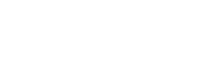 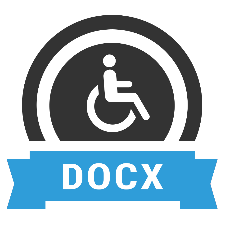 